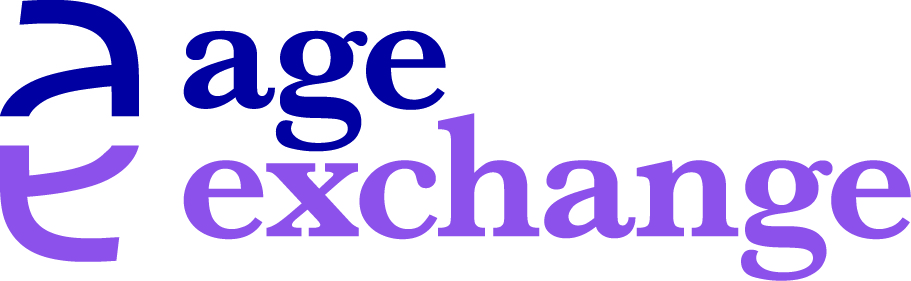 POST APPLIED FOR SURNAME:							OTHER NAMES:ADDRESS:										NATIONAL INSURANCE NUMBER:TEL. NO	E-MAIL ADDRESS					DO YOU REQUIRE A WORK PERMIT			YES/NOWHERE DID YOU SEE THE POST FOR WHICH YOU ARE APPLYING ADVERTISED?PRESENT POST:NAME OF EMPLOYER:ADDRESSDATE APPOINTED:						ANNUAL SALARY:NOTICE REQUIRED:PREVIOUS EMPLOYMENT (please start with the most recent and continue on a separate sheet if necessary)EMPLOYMENT DETAILSPlease give details of your duties and responsibilities in your present or last employmentSUPPORTING STATEMENT:This application form is an important part of our selection procedure.  Please state your reasons for applying for this post and how you meet all the requirements of the person specification, emphasising any points which you consider relevant to your application.  You can use examples from both paid employment and voluntary work.  Continue on a separate sheet if necessary.NAMES AND ADDRESSES OF TWO REFEREES(At least one referee must be your most recent employer except where there is no such employment)2.Tel. No.							Tel. No.Do you consider yourself to have a disability relevant to the performance of the duties described in the job description for this post?						YES/NOIf yes,If you are aware of any equipment or adaptations that will assist you to meet the requirement ofthe person specification, please give details:2)	Will you require any assistance if called for interview?			YES/NO	If yes, please give details:The particulars contained in my application are correct and I understand that failure to complete this form accurately and honestly may adversely affect any contract of employment made with me.Signed:							Date:You have consented for Age Exchange to use the information you have supplied to communicate with you about our activities, in line with the EU General Data Protection Regulation (GDPR). Information will be held by Age Exchange Ltd, unless you request your data to be deleted. We will not pass your details on to any other organization without your consent or unless required by law. You have the right to lodge a complaint with the ICO and to withdraw consent to the processing of personal data. Please direct questions to the Chief Executive at hello@age-exchange.org.uk.Name of employerPost heldFromToSalaryReason for leavingEducation, Training and QualificationsSchool, Colleges or Universities attended with datesSubject and QualificationDateGrade/Class